АДМИНИСТРАЦИЯ ВОРОНЕЖСКОГО СЕЛЬСКОГО ПОСЕЛЕНИЯ УСТЬ-ЛАБИНСКОГО  РАЙОНА П О С Т А Н О В Л Е Н И Еот 07.03.2012 года                  		   		                       №62ст.ВоронежскаяОб утверждении Положения об оплате труда муниципального бюджетного учреждения «Надежда» Воронежского сельского поселения Усть-Лабинского района
         В соответствии со статьей 144 Трудового кодекса Российской Федерации, Федеральным законом от 6 октября 2003 года № 131-ФЗ "Об общих принципах организации местного самоуправления в Российской Федерации", Уставом Воронежского сельского поселения Усть-Лабинского района, в целях упорядочения оплаты труда работников муниципального бюджетного учреждения «Надежда» Воронежского сельского поселения Усть-Лабинского района, п о с т а н о в л я ю:1. Утвердить Положения об оплате труда муниципального бюджетного учреждения «Надежда» Воронежского сельского поселения Усть-Лабинского района (приложение № 1).2. Контроль за выполнением настоящего постановления возложить на главу Воронежского сельского поселения Усть-Лабинского района В.А.Мацко.3. Обнародовать настоящее постановление в установленном порядке.4. Настоящее постановление вступает в силу со дня обнародования и распространяется на правоотношения, возникшие с 01 февраля 2012 года.Исполняющий обязанностиГлавы Воронежского сельского поселенияУсть-Лабинского района                                            		Л.Н.ГедзьПРИЛОЖЕНИЕ № 1к постановлению администрации Воронежского сельского поселения Усть-Лабинского районаот 07.03.2012 года № 62Положение
об оплате труда работников муниципального бюджетного
учреждения "Надежда" Воронежского сельского поселения Усть-Лабинского района
1. Общие положенияПоложение применяется при определении заработной платы работников муниципального бюджетного учреждения "Надежда" Воронежского сельского поселения Усть-Лабинского района.Положение предусматривает единые принципы оплаты труда работников муниципальных учреждений и состоит из окладов, а также выплат компенсационного и стимулирующего характера, предусмотренных действующим законодательством Российской Федерации.2. Оплата трудаРазмеры должностных окладов работников учреждения, находящихся на повременной оплате труда и порядок оплаты труда работников учреждения, находящихся на сдельной оплате труда, устанавливаются в соответствии с Приложением N 2 к настоящему постановлению.2.2. Заработная плата выплачивается работникам учреждения за счет средств, полученных за выполнение муниципального задания, а также полученных от доходов на оказание платных услуг иных доходов не противоречащих законодательству.2.3. Заработная плата работников учреждения состоит из:- фиксированных окладов - для работников учреждения, деятельность которых, с учетом специфики работы не зависит от объема реализации продукции, оказанных услуг и т.д., но находит отражение в конечном результате труда (повременная оплата труда);- компенсационных выплат и выплат стимулирующего характера, размер и порядок выплаты которых определяются локальными нормативными актами работодателя в соответствии с настоящим Положением.2.4. К компенсационным выплатам и выплатам стимулирующего характера, выплачиваемым работникам, находящимся на повременной оплате труда относятся:1) ежемесячное денежное поощрение в размере до 0,5 должностных окладов;2) ежемесячная надбавка за сложность и напряженность труда, в размере до 30% должностного оклада;3) премии по результатам работы, размер которых не ограничивается в пределах фонда оплаты труда;4) единовременная выплата при предоставлении ежегодного оплачиваемого отпуска в размере 1 должностной оклад;3. Формирование фонда оплаты труда работников учреждения,
находящихся на повременной оплате труда3.1. Фонд оплаты труда, формируется из средств учреждения, полученных за выполнение муниципальных заданий и полученных от доходов на оказание платных услуг.3.2. При формировании фонда оплаты труда работников учреждения, сверх средств, направляемых для выплаты должностных окладов, предусматриваются средства для выплаты (в расчете на год):1) ежемесячного денежного поощрения, в размере 6 должностных окладов;2) ежемесячной надбавки за сложность и напряженность труда, в размере 3,6 должностных окладов;3) премий по результатам работы в размере 2 должностных окладов;4) единовременной выплаты при предоставлении ежегодного оплачиваемого отпуска, в размере 1 должностного оклада;3.3. Работодатель имеет право перераспределять средства фонда оплаты труда между выплатами, предусмотренными пунктом 3.2. настоящего Положения.3.4. При оплате труда по должности тракторист, экскаваторщик оплата производится согласно тарифа на услуги, предоставляемые  физическим и юридическим  лицам  МБУ «Надежда»   Воронежского сельского поселения Усть-Лабинского района,  согласно калькуляции за 1 маш/час  - трактора Беларус 82.1-102,67 руб.3.5. Премирование руководителя учреждения производится с учетом результатов деятельности учреждения (в соответствии с критериями оценки и показателями эффективности работы учреждения).   Размеры премирования руководителя учреждения, порядок и критерии премиальных выплат устанавливаются главой Воронежского сельского поселения Усть-Лабинского района.Исполняющий обязанностиГлавы Воронежского сельского поселенияУсть-Лабинского района                                            		Л.Н.ГедзьПРИЛОЖЕНИЕ № 2к постановлению администрации Воронежского сельского поселения Усть-Лабинского районаот 07.03.2012 года № 62Размеры
должностных окладов работников муниципального бюджетного
учреждения "Надежда",
находящихся на повременной оплате труда
Исполняющий обязанностиГлавы Воронежского сельского поселенияУсть-Лабинского района                                            		Л.Н.ГедзьСтруктурное подразделение учрежденияНаименование должности (профессии)Размер месячного должностного оклада (рублей)Директор27600Главный бухгалтер15802Начальник водопроводного участка15802Начальник абонентского отдела8166Кассир 3 разряда6274Сметчик6000Машинист насосных установок 2 разр.5724Электромонтер 5 разряда8166Слесарь 4 разряда7072Контролер водопроводного хозяйства 4 разряда7072Рабочий по благоустройству населенных пунктов9660Рабочий по уборке территории9660Экскаваторщик6971Тракторист6971Уборщик производственных помещений6732Водитель 4 разряда7072Сторож6200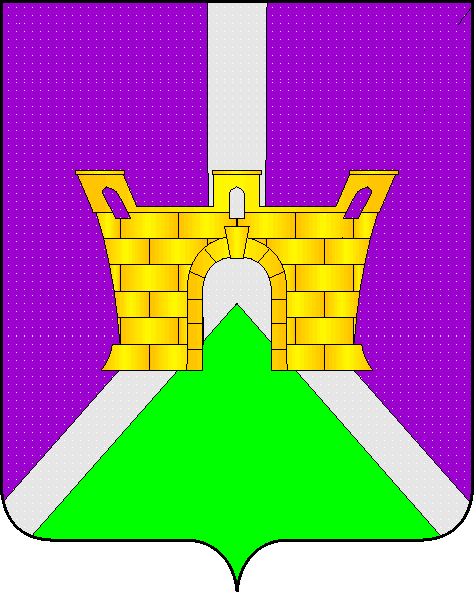 